　新型コロナウィルス感染症の影響で、このままでは、「どうにもならない」、「何とかしなければいけない」と多くの経営者がお悩みになられていると思います。そこで本講習会においては、今までとは違った観点からアイデアを見つけ出して、今後の自社の経営に役立てるような内容となっておりますので、この機会にぜひご参加お待ちしております。日　時：令和３年３月５日（金）午後７時～午後９時場　所：①zoomによるオンライン参加②武蔵村山市商工会館　４階会議室講　師：髙田　稔　氏定　員：①５０名（受講方法詳細については開催日前日までにご連絡します）　②先着２０名＊受講ご希望の方は下記の申込用紙に必要事項を記入して２月２２日（月）までにお申込み下さい。（定員に達しましたら、早めに締め切る場合がございますので、お申込みはお早めに！）＊東京都の感染状況によっては変更または中止になる場合がございます。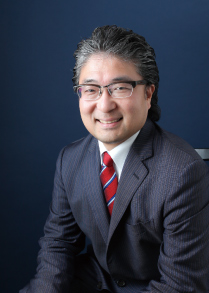 【お問い合わせ・お申込み先】武蔵村山市商工会　ＴＥＬ：０４２－５６０－１３２７　ＦＡＸ：０４２－５６０－６２３２このままＦＡＸして下さい。…………………………………………講　習　会　申　込　用　紙…………………………………事業所名業　種ＴＥＬＦＡＸ参加者名会場どちらかに〇を付けてください①ZOOMによる参加　　　　　　　　　　　　　　②武蔵村山市商工会館どちらかに〇を付けてください①ZOOMによる参加　　　　　　　　　　　　　　②武蔵村山市商工会館どちらかに〇を付けてください①ZOOMによる参加　　　　　　　　　　　　　　②武蔵村山市商工会館メールアドレス（メールで専用UR、テキストをお伝えします）（メールで専用UR、テキストをお伝えします）（メールで専用UR、テキストをお伝えします）